Обґрунтування технічних та якісних характеристик предмета закупівлі: код  ДК 021:2015 03140000-4 «Продукція тваринництва та супутня продукція» Яйце куряче столове, категорія Друга (S) (оприлюднюється на виконання постанови КМУ №710 від 11.10.2016 «Про ефективне використання державних коштів»(Зі змінами))Найменування, місцезнаходження та ідентифікаційний код замовника в єдиному державному реєстрі юридичних осіб-підприємств та громадських формувань:Комунальний заклад «Центральноукраїнський науковий ліцей-інтернат Кіровоградської обласної ради»13763076Вид процедури:Запит (ціни) пропозиційМісцезнаходження замовника:25006, м.Кропивницький вул.Дворцова, 7Назва предмета закупівлі із зазначенням коду за Єдиним закупівельним словником (у разі поділу на лоти такі відомості такі відомості повинні зазначатися стосовно кожного лота) та назви відповідних класифікаторів предмета закупівлі й частин предмета закупівлі (лотів) (за наявності):код  ДК 021:2015 03140000-4 «Продукція тваринництва та супутня продукція» Яйце куряче столове, категорія Друга (S)Обсяг закупівлі:15000 штуки Вид та ідентифікатор процедури закупівлі: UA-2023-11-10-010333-aОбґрунтування технічних та якісних характеристик предмета закупівлі:Технічні та якісні характеристики предмета закупівлі визначені відповідно до потреб замовника та з урахуванням вимог нормативних документів до даного виду товару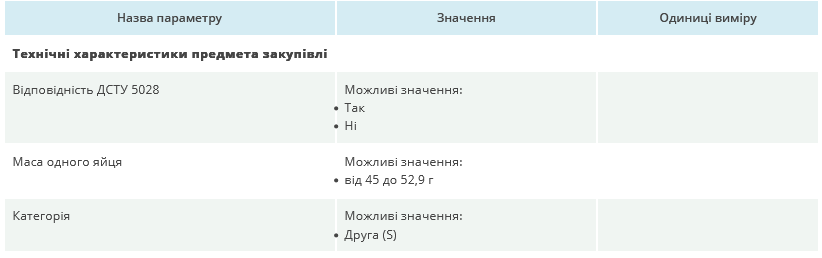 Обґрунтування розміру бюджетного призначення:  розмір бюджетного призначення, визначений відповідно до кошторису 2023 рік.Очікувана вартість предмета закупівлі: 87 000,00 грн. (Вісімдесят сім тисяч грн. 00 коп.) Обґрунтування очікуваної вартості предмета закупівлі: Визначення очікуваної вартості предмета закупівлі обумовлено аналізом розрахунку очікуваної вартості предмета закупівлі – яєць на підставі пункту 1 розділу ІІІ Примірної методики визначення очікуваної вартості предмета закупівлі, що затверджено наказом Міністерства розвитку економіки, торгівлі та сільського господарства України 18.02.2020 року  № 275, а саме методом порівняння ринкових цін.Метод порівняння ринкових цін – це метод визначення очікуваної вартості на підставі даних ринку, а саме загальнодоступної відкритої інформації про ціни та інформації з отриманих цінових пропозицій та прайс-листів на момент вивчення ринку.Мета використання Товару: для харчування дітей Розрахунок потреби на 2023 рік підтверджений розрахунками планово фінансового відділу з економічним обґрунтуванням на використання продуктів харчування, виходячи з основних виробничих показників:- Постанови КМУ від 24.03.21. №305 «Про затвердження норм харчування у закладах освіти та дитячих закладах оздоровлення та відпочинку»;- забезпечення в планових обсягах кошторису можливості здійснення відповідних видатків з бюджету протягом бюджетного періоду.